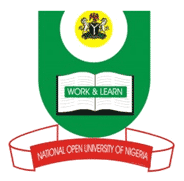 NATIONAL OPEN UNIVERSITY OF NIGERIA14-16 AHMADU BELLO WAY, VICTORIA ISLAND LAGOSSCHOOL OF ARTS AND SOCIAL SCIENCES  MAY/JUNE 2012 EXAMINATIONPCR 613 Introduction to Peace Education (3 CR)Time Allowed: 3 HoursInstruction: Answer any three (3) questions of your choiceHow would you describe the nature and element of peace?“Peace building is a long-term process that occurs after violent conflict has slowed down or come to a halt”. Discuss.Critically examine the nature and history of gender education.“In civic education curricula, citizenship and individual responsibilities is an important theme”. Discuss.    5.	“Management and sustenance of peace is one of the problems causing the breakdown of law and order in a given society”. Discuss.